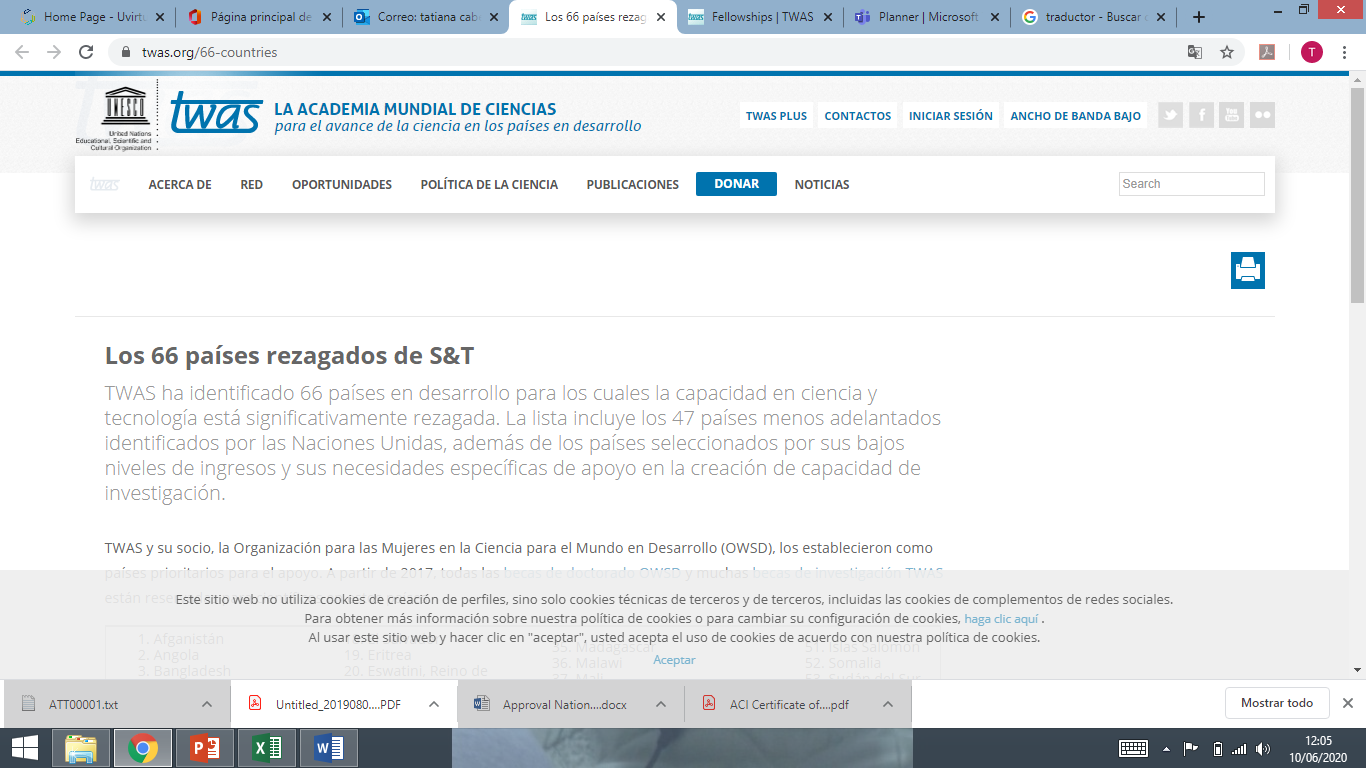 BecasCon el programa de becas de investigación de doctorado y posdoctorado Sur-Sur más grande del mundo, TWAS ayuda a los jóvenes investigadores a obtener educación y experiencia en las principales instituciones científicas mundiales. TWAS tiene actualmente unas 160 becas de doctorado con 8 socios en seis países, y unas 100 becas posdoctorales con 9 socios en cinco países.IMPORTANTE A partir de 2018, todas las solicitudes sólo se pueden enviar a través del portal en línea una vez abierta la convocatoria. Utilice el botón "Aplicar ahora" en la parte inferior de cada página del programa para iniciar su aplicación una vez que la convocatoria esté abierta. Las fechas de apertura y cierre se mencionarán en cada página de programa individual. Tener en cuenta que solo las cartas de aceptación fechadas el mismo año que el año de solicitud son elegibles. Tenga en cuenta que los solicitantes pueden solicitar un solo programa por año calendario en la cartera TWAS y OWSD. Los solicitantes no serán elegibles para visitar otra institución en ese año bajo los programas de Profesor Visitante TWAS. Una excepción: el director de una institución que invita a un académico externo a compartir su experiencia bajo los programas de Profesor Visitante TWAS aún puede solicitar otro programa.Haga clic en los enlaces a continuación para obtener una descripción general de todas las oportunidades de becas, tanto para posgraduados que deseen obtener un doctorado (becas de doctorado) como para aquellos candidatos interesados ​​en becas posdoctorales.NOTA: Los solicitantes primero deben elegir uno o más programas que les interesen más, luego deben obtener una carta de aceptación preliminar del anfitrión o anfitriones elegidos. Pueden obtener más de una carta bajo diferentes becas TWAS, pero luego deberán decidir para qué programa presentar la solicitud, ya que los candidatos solo pueden solicitar un programa de becas por año.EVENTOS Y PLAZOS31 DE JULIO DE 2020 Programa de becas de posgrado TWAS-SN BoseTWAS y el Centro Nacional de Ciencias Básicas SN Bose en Kolkata, India, han acordado ofrecer becas a jóvenes científicos extranjeros de países en desarrollo que deseen realizar una investigación para obtener un doctorado en ciencias físicas.Plazo extendido31 de julio de 2020Organizaciones asociadasCentro Nacional de Ciencias Básicas SN BosePaís anfitriónIndiaNacionalidades elegiblesPaíses en desarrollo en el sur (incluye Ecuador)NivelDoctorTítulo mínimo obtenidoMaestríaDuración5 añosCampo05-Ciencias Químicas08-Ciencias Matemáticas09-FísicaLímite de edad35Fecha de apertura de esta beca: 2 de marzo de 2020Fecha de cierre de esta beca: prorrogada hasta el 31 de julio de 2020Se recomienda a los solicitantes que soliciten la carta de aceptación preliminar lo antes posible, teniendo en cuenta que sólo las cartas de aceptación fechadas el mismo año que el año de solicitud son elegibles.Detalles del programaLas becas de posgrado TWAS-SN Bose son apoyadas por el Centro Nacional de Ciencias Básicas SN Bose en Kolkata, India, para estudios que conducen a un doctorado en ciencias físicas durante cuatro años con la posibilidad de una extensión de un año.El Centro realiza las siguientes actividades de investigación:
- Espectroscopía lineal y no lineal, espectroscopía y procesos moleculares ultrarrápidos, dinámica ultrarrápida en macromoléculas biológicas y magnetización, procesos inducidos por láser ultrarrápido, sistemas de materia condensada blanda de interés químico y biológico, física mesocópica, líquidos iónicos, mezclas líquidas multicomponentes, sobreenfriados fundidos, fluidos supercríticos, interfaz bio-nano, nano-magnetismo, cristales magnónicos, simulaciones micromagnéticas, nanomateriales en general, y física de óxidos correlacionados, sistemas de baja dimensión, aleaciones con memoria de forma magnética, semiconductores magnéticos diluidos, materiales multi-ferroicos, películas delgadas de metales y óxidos, propiedades electrónicas, magnéticas y estructurales de materiales complejos, superconductividad, sistemas electrónicos fuertemente correlacionados, física cuántica de muchos cuerpos, simulación micromagnética y monte carlo de propiedades estáticas y dinámicas de nanoimanes, estudio teórico de conductividad térmica, cálculo de pseudo potencial de onda plana Ab initio, sistemas de electrones fuertemente correlacionados, estructura electrónica y transporte a través de nanomateriales.
- Teoría de campo cuántico, física matemática, ciencia cognitiva, física granular, mecánica cuántica no conmutativa, física estadística, dinámica no lineal, turbulencias, teorías de calibre reticular, teoría de representación de grupos de mentiras y estados coherentes, óptica cuántica, agujeros negros, restringido dinámica, gravedad cuántica, sistemas de espín cuántico, comportamiento colectivo y fenómenos emergentes, percolación explosiva, redes complejas y fenómenos críticos.
- Cosmología, Astrofísica Relativista, Ciencia ionosférica, Astroquímica.Los solicitantes pueden estar registrados en un programa de doctorado en su país de origen (opción SANDWICH), o pueden inscribirse en un curso de doctorado en el Centro Nacional SN Bose (opción FULL-TIME). En ambos casos, el programa implica solo un viaje al país anfitrión.La admisión al programa de doctorado en el Centro Nacional SN Bose dependerá de la finalización exitosa de los cursos (aproximadamente un año de duración).SN Bose proporcionará un estipendio mensual para cubrir los costos de vida y alimentos. El estipendio mensual no será convertible a moneda extranjera. Se proporcionará alojamiento gratuito en el campus. El estipendio mensual no cubre el seguro de salud integral. Sin embargo, el Centro deduce una pequeña contribución al Plan Médico Contribuyente. Los beneficios son el reembolso parcial de los honorarios del médico, medicamentos y/o costos de hospitalización, si corresponde, y sólo por los costos incurridos en Kolkata. La estructura de reembolso está en línea con el Plan de Salud del Gobierno Central (CGHS) del Gobierno de la India.El SN Bose Center no brinda seguro médico o de salud integral a su personal o estudiantes. Todos los becarios de SN Bose-TWAS deben tener su propio "seguro médico" antes de unirse al programa para cubrir emergencias médicas.El idioma de instrucción es el inglés.ElegibilidadLos candidatos para estas becas deben cumplir con los siguientes criterios: Tener una edad máxima de 35 años el 31 de diciembre del año de solicitud; Ser nacionales de un país en desarrollo (que no sea India); No debe tener ninguna visa para residencia temporal o permanente en India o cualquier país desarrollado; Tener una maestría en física, matemáticas o química física. Debe haber completado al menos un total de 5 años de estudios de pregrado y posgrado en una universidad o instituto reconocido. Ser aceptado por un departamento del Centro Nacional SN Bose. Se recomienda a los posibles solicitantes que visiten el sitio web del Centro Nacional SN Bose www.bose.res.in y busquen un posible supervisor bajo el cual deseen realizar su investigación y contactarlos. Sin embargo, las solicitudes de aceptación deben dirigirse al Decano (Programa Académico), al Centro Nacional de Ciencias SN Bose por correo electrónico ( deanap@bose.res.in ) o por fax: (+91) 33 2335 3477. Al contactar al Decano (Programa académico), los solicitantes deben acompañar su solicitud de una Carta de aceptación con copia de su CV, un resumen de la propuesta de investigación y dos cartas de referencia.Proporcionar evidencia de dominio del inglés, si el medio de educación no era inglés;Proporcionar evidencia de que regresará a su país de origen al finalizar la beca;No asumir otras tareas durante el período de su beca;Ser financieramente responsable de cualquier miembro de la familia que lo acompañe.Envío de solicitudLa fecha límite para la recepción de solicitudes es el 31 de julio de 2020.Los solicitantes deben presentar una Carta de aceptación de un departamento del Centro Nacional SN Bose al momento de la solicitud, o antes de la fecha límite. Sin una aceptación preliminar, la solicitud no se considerará para su selección.Las solicitudes para el Programa de Becas de Postgrado TWAS-SN Bose SOLO se pueden enviar a través del portal en línea. Un tutorial sobre cómo usar el formulario de solicitud en línea está disponible a continuación para descargar.¿Es usted un solicitante potencial para un doctorado a tiempo completo en un campo relacionado con la ciencia atmosférica, el clima y el cambio climático, la hidrología, la alerta temprana de múltiples riesgos o la reducción del riesgo de desastres? Si es así, puede estar interesado en solicitar una beca de viaje de la Organización Meteorológica Mundial (OMM) como complemento de la beca de doctorado.Detalles de contactoBecas TWAS Oficina del campus el ICTP, Strada Costiera 11 34151 Trieste, ItaliaTel: +39 040 2240687Fax: +39 040 2240689E-mail: fellowships@twas.orgCentro Nacional SN Bose para Ciencias BásicasDecano (Programa Académico)JD Block, Sector 3, Salt Lake CityKolkata 700098, IndiaTel: +91 33 2335 5706Fax: +91 33 2335 3477Correo electrónico: deanap@bose.res. en, studentsprogramme@boson.bose.res.inFecha de apertura: 2 de marzo de 2020Descarga (s): (Documentos para postular)https://twas.org/opportunity/twas-sn-bose-postgraduate-fellowship-programme